Publicado en Madrid el 19/10/2018 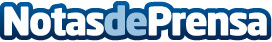 Cuatro pautas de Cigna a tener en cuenta para prevenir y abordar un diagnóstico de cáncer de mamaEn España, 1 de cada 8 mujeres padecerá esta enfermedad a lo largo de su vida. No obstante, la tasa de supervivencia es cada vez mayor, gracias a los buenos resultados de los tratamientos médicos y a la detección precoz
Datos de contacto:Redacción914115868Nota de prensa publicada en: https://www.notasdeprensa.es/cuatro-pautas-de-cigna-a-tener-en-cuenta-para_1 Categorias: Medicina Sociedad Medicina alternativa http://www.notasdeprensa.es